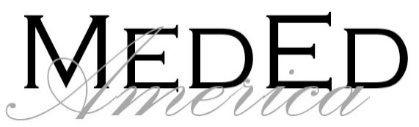 Online Basic Medication Administration Training Registration FormPlease complete the form and email it to meaqualityassurance@gmail.com  Company information is required.  Please note:  Registration Fees are non-refundable.  We will issue a credit in the amount of the fees for future purchases of courses or services.  The credit will be applied to the invoiced amount.Send the invoice to:     Company’s Email		Student’s Email** Username must be unique.  If the requested username isn’t unique, we will change it slightly and notify you.MedEd America offers the following On-site Live Classes in Escambia, Santa Rosa, and Okaloosa Counties.  Please check the class(es) you need, and someone will contact you for scheduling.  For live classes outside of our local area, please email meaqualityassurance@gmail.com  for availability and scheduling.Date:Company Name:Company Address:Company Email:Phone Number:Contact Name:First NameLast NameRequested Username**Requested PasswordStudent Email AddressCourse NameNumber of StudentsLocation AddressASHI CPR with AEDASHI Basic First Aid & CPR with AEDASHI Bloodborne Pathogens   (HIV for APD & BBP for OSHA)Medication Administration Skills Validation   Initial:  Renewal: